Муниципальное автономное дошкольное образовательное учреждение«Центр развития ребенка – Детский сад № 114»	г Сыктывкар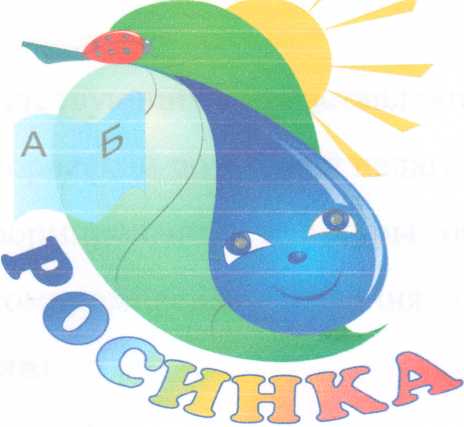 Конспект Семинар «Экологический паспорт детского сада: задачи, содержание, оформление»	Старший воспитатель: Гуторова Татьяна ГеннадьевнаСыктывкар 2018г.Цель: Формирование новой системы ценностей педагогов, связанной с  реализацией идей устойчивого развития, в процессе ознакомления с технологией составления экологического паспорта ДОУ.Задачи: Познакомить педагогов с принципами устойчивого развития в образовании детей;Познакомить педагогов с «Экологическим паспортом детского сада», как особой формой работы коллектива по реализации идей устойчивого развития на уровне ДОУ;Формировать у педагогов чувство ответственности за  состояние окружающей среды;Совместно с педагогами оценить ресурсы учреждения и территории детского сада с точки зрения экологического образования.Ход мероприятия:Теоретическая часть.- Можно ли считать богатым человека, у которого есть замечательный дом, автомобиль и все другие признаки достатка, если этот человек не имеет возможности дышать свежим воздухом, пить чистую воду, наслаждаться природой? - Этот вопрос в последнее время становится все более актуальным. (Вспомните, например, зависимость стоимости жилья от его расположения в экологически благополучном районе.) - А можно ли считать престижным, элитным детский сад, находящийся в неблагоприятной для здоровья детей экологической обстановке? - Этот вопрос пока не возникает ни у дошкольников, ни у родителей. Не находят отражение экологические аспекты даже в рекламе частных дошкольных учреждений. Одна из причин этого — недостаточная информированность населения, включая самих педагогов, и слабое понимание ими актуальности проблемы.- Что такое «устойчивое развитие»?- Услышав это словосочетание, многие автоматически спрашивают: «Развитие чего?». Дело в том, что речь идет о концепции, которая так и называется – «концепция устойчивого развития» то есть о самоподдерживающем развитии общества, о развитии, которое поддерживает равновесие, в частности общества и окружающей среды, не дает угаснуть природе, а вместе с ней и цивилизации.  Речь идет о нашем с вами выживании. Важные вопросы устойчивого развития – улучшение экологических условий населенных пунктов, рациональное использование ресурсов и сохранение биологического разнообразия на планете. Первое определение устойчивого развития в 1987г. дала Международная комиссия по окружающей среде и развитию при ООН: «…это такое развитие, которое удовлетворяет потребности настоящего поколения, но не ставит под угрозу  способность будущих поколений удовлетворять свои собственные потребности». Основная идея устойчивого развития - это гармоническое развитие общества и окружающей среды, когда при решении экономических,   социальных проблем учитываются и законы природы.- Какие же идеи обсуждаемой концепции, на ваш взгляд,  можно применить в дошкольном образовании?понимание самоценности природы; осознание ребенком себя как части природы; воспитание уважительного отношения ко всем без исключения видам вне зависимости от наших симпатий и антипатий; формирование эмоционально-положительного отношения к окружающему миру, умения видеть его красоту и неповторимость; понимание того, что в природе все взаимосвязано и нарушение одной из связей ведет за собой другие изменения, происходит как бы «цепная реакция»; понимание того, что нельзя уничтожать то, что мы не можем создать; формирование у детей желания сохранить окружающую среду, осознание ими взаимосвязи между собственными действиями и состоянием окружающей среды; усвоение азов экологической безопасности (вместе с родителями);усвоение первоначальных сведений о рациональном использовании природных ресурсов на примере использования воды, энергии в быту (вместе с родителями);формирование навыков экологически грамотного и безопасного поведения в повседневной жизни. Совершенно верно. Все эти идеи находят отражение в «Экологическом паспорте детского сада». Его составление объединяет педагогов, детей, родителей, сотрудников разных организаций и учреждений для решения экологических проблем ближайшего окружения.Структура экологического паспорта:Экологическая ситуация. Характеристика окружения ДОУ.Характеристика территории ДОУ. Общие данные; почва, растения, животные; зонирование территории; загрязнение территории.Характеристика здания и помещений ДОУ. Общие данные; характеристика здания; оформление помещений; зонирование помещений.Влияние ДОУ на окружающую среду. Использование ресурсов; отходы.Методическая база. Кадры. Методики и программы; профессиональная подготовка; дидактические материалы.Выводы и рекомендации.- Как заполнять «Экологический паспорт»?Экологический паспорт заполняется постепенно, начиная с раздела, по которому уже имеется информация. В этом процессе принимает участие весь коллектив детского сада. Обязательно должен быть координатор – им может быть старший воспитатель или педагог- эколог.«Экологический паспорт» лучше всего оформить в виде отдельных листов, помещенных в прозрачные папки-файлы. Желательно включить в него фотографии (экологического комплекса, зимнего сада, живого уголка и т. п.), картосхемы помещений, территории дошкольного учреждения, экологических тропинок и серии карт, отражающих экологическую ситуацию в районе. (Нужные материалы можно получить в Интернете, в местных природоохранных организациях.) Можно вложить визитную карточку ДОУ, герб, флаг, бренд, текст гимна и девиз детского сада. Ежегодно в «Экологический паспорт» на отдельных листах (с указанием года) вносятся дополнения, отражающие проделанную коллективом работу. Например, новое оформление экологической комнаты; изменения в озеленении территории; оформление помещений и уголков природы в группах; приобретение литературы, пособий по теме; проведение семинаров; создание альпийской горки и т. п. Такой подход позволяет наглядно показать динамику изменений в жизни дошкольного учреждения, сравнить эффективность работы по годам.Практическая часть.Сейчас мы разделимся на 5 микрогрупп – по количеству разделов в «Экологическом паспорте» (по 6 человек в каждой микрогруппе). Каждая микрогруппа получает Памятку по изучению и оформлению своего раздела;  в течение двух недель микрогруппы работают по отдельности и затем приносят материалы на совместное обсуждение. Раздел «Выводы и рекомендации» оформляется после совместного обсуждения всех разделов и затем принимается «Экологический паспорт МАДОУ». К сбору материалов можно привлекать воспитанников и их родителей. Памятки прилагаются в приложениях № 1 – 5 к конспекту семинара.Приложение № 1.Экологическая ситуация. Характеристика окружения ДОУ.1. Общая характеристика района.Описывается экологическая ситуация микрорайона,  в котором расположено учреждение. Информация представляется в виде данных, взятых из справочной литературы местных природоохранных органов, санэпиднадзора, Интернета (уровень загрязнения в целом, наличие промышленных предприятий; состояние подземных и поверхностных вод, растительного, животного мира; уровень радиационного и шумового фонов; состояние здоровья населения и другие сведения, которые помогут оценить экологическую обстановку). Можно привести экологические карты, на которых обозначается местоположение детского сада. Их также можно найти в Интернете. Эта информация представляет большой интерес и для родителей, может послужить отправной точкой для обоснования необходимости экологического образования детей.2.Характеристика непосредственного окружения учреждения.  Дошкольные учреждения нередко располагаются невдалеке от оживленных автомагистралей, предприятий, окружены гаражами и стихийными стоянками автомобилей. В то же время дошкольные коллективы не владеют информацией о возможных путях уменьшения такого влияния (подбор зеленых насаждений, выделение наиболее безопасных мест для прогулок и т. п. В этой графе отмечается следующее:источники экологической опасности: близлежащие промышленные предприятия, свалки, оживленные транспортные магистрали, источники шумового, электромагнитного и радиационного загрязнения, указывается роза ветров;близлежащие парки, скверы, лесопарки, находящиеся в доступных для детей местах; их особенности, состояние; особо охраняемые территории (заповедники, национальные парки, природные парки и памятники, заказники, экологические  тропы, памятники природы);виды растений и животных, занесенные в Красную книгу региона. Если таковые имеются, дайте о них краткую информацию; клумбы, альпийские горки, их состояние, особенности; водоемы (озера, реки, ручьи, каналы), их состояние, как они используются. Каковы источники их загрязнения? Состояние берегов? (Например, оставляют ли отдыхающие здесь мусор, есть ли оборудованные места для отдыха, можно ли купаться в этих водоемах, ловить рыбу, есть ли участки, специально выделенные для купания и ловли рыбы? Ходят ли по ним суда? Если да, то создает ли это опасность загрязнения вод? есть ли в ближайшем окружении детского сада родники, оборудованы ли они; берут ли из них воду местные жители, соответствует ли вода родников стандартам для питьевой воды; есть ли какие-нибудь особенные объекты, которые могут быть использованы для целей экологического образования? (Например, подсобные хозяйства с домашними животными, зверофермы, зоопарки, ботанические сады и т. п.); есть ли у детского сада экологическая тропинка за пределами территории? Можно поместить в «Паспорт» ее картосхему; как можно оценить окружающую дошкольное учреждение среду с точки зрения видеоэкологии: какие цвета преобладают, достаточно ли зеленого цвета; какие здания дети видят каждый день: типовые, серые, с повторяющимися геометрическими узорами или невысокие старинные дома с различными архитектурными украшениями, или современные дома, стены которых окрашены в разные цвета; есть ли на домах, улицах крупные рекламные щиты, неоновая реклама.Информация этого подраздела поможет  выбрать наиболее безопасные участки для прогулок с детьми, составить соответствующие рекомендации для родителей, определить видовой состав и расположение зеленых насаждений в зависимости от специфики окружающих предприятий и розы ветров. Анализ расположения парков, скверов, лесопарков, водоемов, охраняемых территорий, клумб позволит наметить места для организации экологических тропинок, проведения экскурсий и оздоровительных прогулок с детьми, дать обоснованные рекомендации родителям для выбора мест семейного отдыха, по использованию родниковой воды.Приложение № 2.Характеристика территории ДОУ. Общие данные; почва, растения, животные; зонирование территории; загрязнение территории.Укажите историю возникновения и время постройки учреждения, размеры площади участка.Составьте план участка, отметьте основные объекты (игровые площадки, газоны, альпийские горки, скульптуры, спортивные площадки, сад, огород, цветник, гараж  и другие постройки).Почвы. Укажите тип и характер почв (естественные, искусственные или насыпные; с остатками строительного мусора, сухие или увлажненные, каменистые, заболоченные, черноземные, лесные). Используются ли удобрения (если да, то какие—минеральные или органические) или другие добавки для выращивания растений, пестициды для борьбы с насекомыми, грызунами. Используются ли какие-либо вещества в борьбе с гололедом? Попадают ли такие вещества на территорию дошкольного учреждения с близлежащих участков? (Они могут, например, стекать с талыми водами). Есть  ли в почве дождевые черви? Куда вы убираете осенью опавшие листья? Делаете ли компост из них и растительных остатков для получения удобрений? Есть ли на территории компостная яма?  Какова степень вытоптанности участка? Обычно сильно вытоптанными являются игровые площадки, дорожки. Укажите процентное соотношение территории под растительностью, асфальтом и оголенных участков. (В городах специалисты рекомендуют иметь на территории как можно меньше лишенных растительности участков, поскольку поднимающаяся с них пыль содержит загрязняющие вещества и создает угрозу здоровью ребенка.)Растительный мир. Составьте список растений территории с указанием культурных, дикорастущих и сорных видов, жизненных форм растений (деревья, кустарники, кустарнички, травы). Отметьте, есть ли на участке лианы, мхи, лишайники, упавшие сухие стволы, пни. Отметьте на плане наиболее затененные и влажные участки. (Это поможет вам правильно подобрать для озеленения растения с разными экологическими требованиями). Отметьте площадь зеленых насаждений в пересчете на каждого ребенка в сравнении с нормой (30-40 кв. м зелени на ребенка). Заметьте площадь, заросшую мхами, лишайниками (для северных регионов). Проанализируйте состав зеленых насаждений с точки зрения их защитной роли (уменьшение шумового, химического загрязнения среды) с целью ее усиления. (Так, посаженная по периметру территории желтая акация задерживает соединения свинца из выбросов выхлопных газов автомобилей, а правильно оформленные посадки растений разной высоты и состава в значительной мере снижают уровень шума).  Укажите наличие особых клумб (с растениями-часами, растениями-барометрами), альпийских горок, теплиц,  различных огородов (огород овощных культур, аптекарский огород, огород злаков). Отметьте старые пни, поваленные деревья, старые сухие деревья. Укажите особые деревья, кустарники, аллеи, посаженные в честь какого-либо события, например аллея выпускников, аллея, посвященная Дню Земли.Грибы. Отметьте, есть ли на участке грибы, в том числе трутовики старых деревьях, пнях. Животный мир. Составьте список птиц, насекомых и других животных участка, который в дальнейшем поможет вам выбрать объекты для исследований с детьми и определить направление работы по привлечению на территорию других животных. Отметьте наличие кротовин, муравейников, гнезд, нор и других следов пребывания животных на территории вашего ДОУ. Укажите наличие зарослей кустарников, старых деревьев с дуплами, которые могут привлекать животных в качестве местообитаний. Укажите наличие кормушек, скворечников, птичьих столбов.Зонирование территории. Нанесите на карту территории:- игровые, спортивные, хозяйственные зоны; - специальные места, сооружения, которые вы используете для экологического образования (например, лабораторию, метеоплощадку, огород);- наиболее влажные (сухие), затененные (освещенные) зоны; -  участки, покрытые мхами и лишайниками;- наиболее вытоптанные участки (тропинки, игровые площадки); - отдельно лежащие камни и рокарии; - пни, поваленные и старые деревья;- фонтаны, родники, ручьи, места, где подолгу стоят лужи, летниебассейны (зоны воды); - фруктовые сады;- заросли сорных растений;- лесные (степные, луговые) уголки;- летний театр, беседки;- альпийскую горку, рокарий, клумбы, сад камней.Анализ этой информации поможет вам выбрать наиболее интересные объекты и составить схему экологической тропинки. При заполнении этой графы возможно и желательно привлечение к такой работе специалистов или студентов вузов, станций юннатов, экологических центров, охраняемых территорий. Приложение № 3.Характеристика здания и помещений ДОУ. Общие данные; характеристика здания; оформление помещений; зонирование помещений.Характеристика здания.Тип здания. Указываются общие данные о здании, а также: -здание типовое или построено по индивидуальному проекту; - его общая площадь, этажность, современное состояние, характер материала (различные материалы по-разному влияют на создание микросреды); - особенности оформления самого здания, его стен, входа, внешний I вид с точки зрения видеоэкологии: монотонность поверхности или разнообразие архитектурных элементов, тип окраски (однотонная, бледная или яркая, с узорами, геометрическими фигурами); - отражено ли во внешнем оформлении здания название и особенности дошкольного учреждения;- наличие помещений для экологического образования: экологической комнаты, лаборатории, уголка природы, мини-музея и т. п. Оформление помещений- Перечислите материалы, использованные для оформления коридоров, групповых и других помещений, спален. Есть ли экологические сертификаты на эти материалы?- Укажите, как часто вы используете в оформлении искусственные расстения (Очень часто их использование ничем не оправдано.) - Отметьте, учитываете ли вы при оформлении помещений влияние цветовой гаммы на здоровье и эмоциональный комфорт ребенка. -Учитываете ли вы при выборе растений их фитонцидные, оздоравливающие свойства? - Есть ли в помещениях кондиционеры?- Есть ли в помещениях ионизаторы воздуха? (Например, лампы Чижевского)- Учитываете  ли вы при покупке игрушек требования экологической безопасности?- Обращаете ли вы внимание на проблему экологической безопасности  продуктов?Развивающая среда для общения с природой.Отмечается наличие отдельного уголка природы, экологической комнаты, лаборатории, уголков для самостоятельной деятельности, зимнего сада, музея природы и других мини-музеев по теме, специальной картинной галереи, комнаты космоса, наличие аквариумов и т. п. Составляются списки комнатных растений и декоративных, домашних животных, содержащихся в учреждении.  Отмечаются принципы выбора комнатных растений (учитывались ли при их отборе возрастные особенности детей, микроклимат помещений, экологические и географические аспекты). Указывается есть ли в детском саду фитомодули, оздоровительные комплексы, сауна. В качестве приложения к «Экологическому паспорту» оформляются альбомы «Наши растения», «Наши животные» с рисунками, фотографиями и описанием особенностей живых организмов. Такая информация помогает выбрать тематику  и методику занятий, исходя из конкретных условий учреждения. Указывается наличие экологической тропинки в здании детского сада, прикладывается ее картосхема.Кратко перечисляется оборудование и материалы помещений, отмечается зонирование их площади. Указываются другие помещения, которые используются для целей экологического образования (фитобар, бассейн, музыкальный зал, фольклорная комната и т. п.).Отмечается наличие уголков природы, экспериментальных и выставочных уголков, уголков самостоятельной деятельности мини-огородов в группах.Приложение № 4.Влияние ДОУ на окружающую среду. Использование ресурсов; отходы.Использование и экономия воды-Откуда, из каких источников (поверхностных, подземных) поступает питьевая вода;- система  водоснабжения:   городской  водопровод, источник  санитарно-бытового использования, скважины (колодцы) подаваемых вод;- тип обеззараживания питьевой воды (хлорирование, озонирование);- куда уходят загрязненные стоки (система очистки: общая или локальная канализация, стационарные туалеты и наружные туалеты,  жесткость (мягкость) питьевой воды;- сколько воды потребляет дошкольное учреждение (хотя бы приблизительно);- для каких целей она используется в здании и на территории; - есть ли различия в сезонном потреблении воды;- какова плата за использованную воду;- зависит ли эта плата от количества использованной воды; - кто платит: дошкольное учреждение или муниципалитет; - есть ли в помещениях неисправные трубы, краны;-  есть ли счетчики воды;-есть ли фонтаны в помещениях и на территории; если да, то как часто они включаются, сколько воды потребляют;- сколько аквариумов в детском саду, какой объем воды для них необходим;- есть ли закрытый бассейн; - есть ли фильтры для воды (на кухне, в группах); если да, то какие;- пользуется ли учреждение водой из местных родников;- используется ли в детском саду привозная чистая вода из источников (кулеры в коридорах, столовых, групповых и других помещениях); если да, то сколько литров такой воды используется в месяц и сколько это стоит;- откуда поступает вода для полива территории и сколько ее используется;- проводится ли регулярная работа по водосбережению. Использование и экономия электроэнергии- Сколько энергии в месяц потребляет учреждение;- откуда поступает энергия (ТЭЦ, ГЭС, АЭС);- для каких целей используется электроэнергия (освещение здания и территории, электроприборы, приготовление пищи на электроплитах, работа стиральных машин и т. п.);- кто и сколько за нее платит;- типы светильников (лампы накаливания, дневного света); - используются ли энергосберегающие лампы; - используются ли фены в бассейне; - освещение территории; - используются ли энергосберегающие приборы;- экономится ли энергия; если да, то каким способом.Использование и экономия тепла- Система отопления (центральное, местное, паровое, водяное, воздушное, электрическое, количество и тип котлов, вид топлива); - хорошо ли помещение утепляется на зимний период; - регулируется ли температура в помещениях в зависимости от температуры на улице; - есть ли подогреваемые полы; - есть ли евроокна, в том числе и на балконах; - открыты ли батареи, или же они закрыты мебелью, плитами и т. п. Мусор и отходы- Какое количество отходов выбрасывается за день (приблизительно сколько ведер, бачков и т. п.) - в какое время года их бывает больше всего? - какие отходы преобладают? (Пищевые, упаковка, строительный мусор, бумага и т. п.)- используются ли пищевые отходы детского сада его сотрудника и населением в домашнем хозяйстве? - Куда вывозятся эти отходы?- есть ли в микрорайоне детского сада предприятия, полигон для утилизации отходов?-куда вывозятся использованные люминесцентные лампы, ртутные термометры, батарейки и другие отходы, содержащие опасные вещества?- платит ли учреждение за вывоз отходов?- где размещаются мусорные баки детского сада? Как они оформлены (в закрытом домике, под железной крышей и т. п., доступны ли для ворон, бродячих собак и т. п.)- есть ли в микрорайоне баки для раздельного сбора мусора?- сколько урн установлено на территории детского сада?- есть ли рядом с дошкольным учреждением автоматы для сбора алюминиевых банок или других отходов, пункты приема макулатуры?- используются ли отходы (в первую очередь упаковочные) для поделок,  оформления помещений, проведения опытов и т. п.? Организуются ли выставки поделок, костюмов, сделанных родителями и дегъми из бросового материала?- экономится ли в учреждении бумага, расходные материалы для ксерокса, принтера? (Например, исписанные с одной стороны листы бумаги используются для рисования или письма на обратной стороне; часть документов распространяется в электронном виде, без бумажной распечатки. При покупке канцелярских товаров предпочтение отдается тем, которые сделаны из вторичных материалов или же из материалов, которые легко перерабатываются). Химические вещества- Список химических веществ, используемых в учреждении для разных целей.- где они хранятся, кто за этим следит? - что происходит с химическими веществами, у которых истек срок годности?- обрабатываются  ли помещения химическими препаратами в отсутствие детей? Строго ли соблюдаются правила их применения? Какие из веществ наиболее опасны? - ведется ли работа по замене химических препаратов естественными? (в тех  случаях, когда это возможно.)Приложение № 5.Методическая база. Кадры. Методики и программы; профессиональная подготовка; дидактические материалы.Программы, методики.- Анализ используемых коллективом комплексных и дополнительных программ и методик в области экологического образования; - отметьте насколько комплексная и дополнительные программы сочетаются между собой, как каждая из дополнительных программ углубляет разделы комплексной программы  и т.п.КадрыПриводится следующая информация:- кадровый состав учреждения (воспитатели, педагог-психолог, педагог-эколог, инструктор по физкультуре и т.п.), его краткая характеристика, дополненная например диаграммами;- повышение квалификации педагогов на курсах, семинарах в области экологического образования, указывается приоритет учреждения.- проведение педсоветов по проблеме; -  участие сотрудников в конференциях, совещаниях по экологическому образованию;- дополнительные сведения (участие в различных конкурсах, н пример, «Детский сад года», «Воспитатель года», «Детский с будущего», получение наград);- отмечается, по какой модели работает ДОУ («педагог-эколог»  или «воспитатель-эколог»), реализуется ли интегрированный  подход в экологическом образовании. Информация о дошкольном учрежденииПриводится перечень изданий, статей, телепередач, радиопередач, в которых рассказывалось об экологическом образовании в детском саду. Этот подраздел можно озаглавить, например, так: «О нас пишут». Указывается, есть ли в детском саду своя экологическая газета, участвуют ли в ее составлении дети. ЛитератураМногие детские сады имеют свою библиотеку, однако книги часто не систематизированы, и работать с ними сложно. В качестве приложения к «Паспорту» составляются списки (каталоги) литературы, которую можно использовать для целей экологического образования (литература для детей, родителей, методическая литература). Отдельно указываются журналы, газеты, которые публикуют материалы по экологическому образованию, а также учебные диски.Дидактические материалыТаким же образом анализируются и классифицируются имеющиеся дидактические материалы, включая аудио-, видеокассеты, DVD-диски. Отдельно указываются авторские материалы.Основные направления работыВ данной графе предлагается четко сформулировать основные направления взаимодействия с родителями воспитанников, проанализировать их и указать, как они связаны с экологическим образованием.Здесь же указываются темы экспериментальной и инновационной деятельности.Экологические праздникиОтметьте, какие экологические праздники отмечает детский сал. участвуют ли в них родители.Взаимодействие с социумомДается список организаций, занимающихся вопросами экологического образования, их адреса, направления рабогы (учреждения образования, охраны природы (экологии), другие детские сады, школы, работающие в этом же направлении, библиотеки, музеи, экологические центры, вузы, станции юннатов, ботанические сады, зоопарки, заповедники, национальные и природные парки). Участие в конкурсах, конференцияхОтмечаются достижения ДОУ в первую очередь в области экологического образования (всероссийские, региональные,  республиканские, муниципальные конкурсы). Научно-методические материалы сотрудников ДОУ Приводится перечень публикаций сотрудников детского сада.Трансляция опытаУказываются семинары, мастер-классы и другие мероприятия, которые проводились на базе дошкольного учреждения, а также  участие детского сада в ярмарках идей, выставках, конференциях и других мероприятиях. 